可愛的企鵝嗨!我是Cuve’Penguin。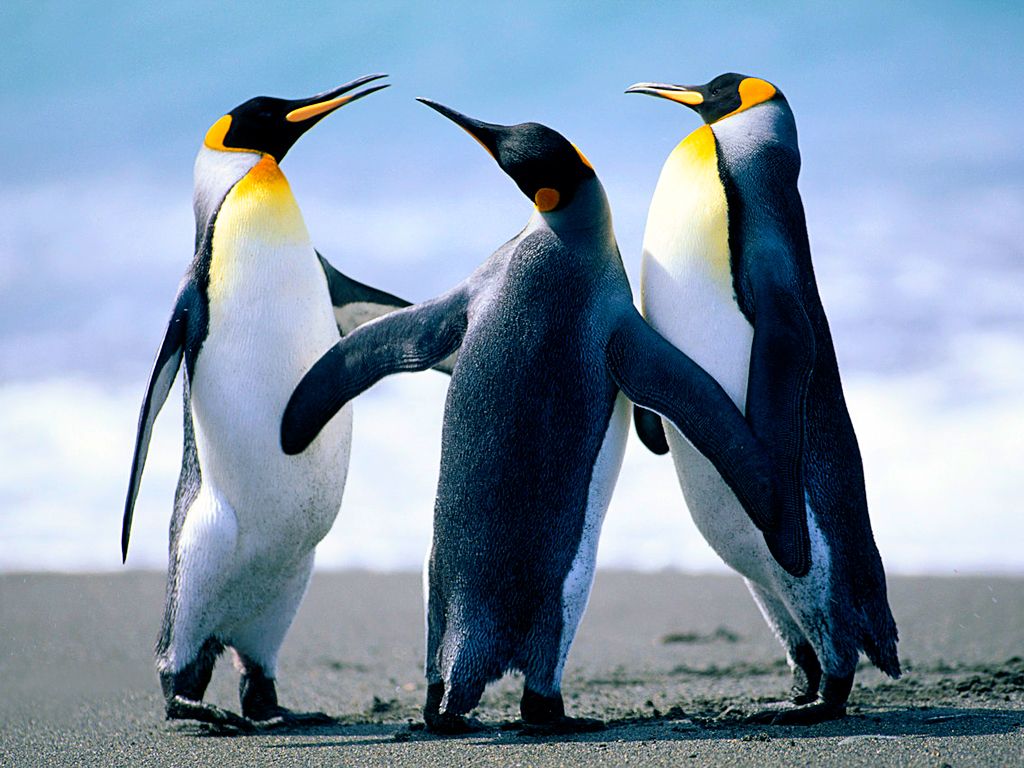 全球暖化加速冰雪溶解，造成我們無家可住，愛護企鵝，請響應環保!